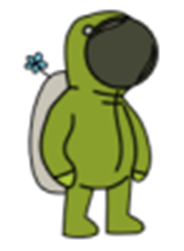 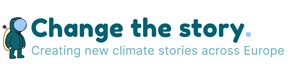 Make an object seem to moveRecord a number of shotsPlay it backRecord soundPlay it all backI canI need to learn how toMake an object seem to moveRecord a number of shotsPlay it backRecord soundPlay it all backI canI need to learn how to